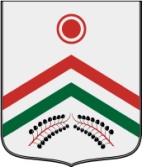 СОВЕТ ДЕПУТАТОВ МУНИЦИПАЛЬНОГО ОБРАЗОВАНИЯ «КАРАМАС-ПЕЛЬГИНСКОЕ»Р Е Ш Е Н И ЕО внесении изменений в решение Совета депутатов муниципального образования «Карамас-Пельгинское» от 22.12. 2012 года № 34 «Об утверждении правил землепользования и застройки на территории муниципального образования "Карамас-Пельгинское"  Принято Советом депутатовмуниципального образования «Карамас-Пельгинское»                                                                       25 августа 2017 г.                         Рассмотрев протест прокурора Киясовского района от 29.06.2017 №47-2017 на решение Совета депутатов муниципального образования «Карамас-Пельгинское» от 22.12.2012 года № 34 «Об утверждении правил землепользования и застройки территории муниципального образования «Карамас-Пельгинское», в соответствии с Законом УР от 13.07.2005 № 42-РЗ «О местном самоуправлении в Удмуртской Республике»,  Устава муниципального образования «Карамас-Пельгинское», Совет депутатов РЕШАЕТ:	1. Внести следующие изменения в Правила землепользования и застройки муниципального образования «Карамас-Пельгинское», утвержденные решением Совета депутатов от 22.12.2012 года № 34:- пункт 3  ст.57) контроль за разработкой и реализацией документации по планировке территории - отменить2. Опубликовать настоящее решение в Вестнике правовых актов органов местного самоуправления муниципального образования «Карамас-Пельгинское».Глава муниципальногообразования «Карамас-Пельгинское»                                             Г.Р. Бигбашевд. Карамас-Пельга25 августа 2017 г.№ 26